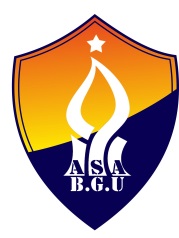 ספורט ייצוגי- אסא בן גוריוןאגודת הספורט של האוניברסיטה מפעילה קבוצות ספורט תחרותי לרווחת הסטודנטים.הקבוצות פעילות במסגרת אסא (איגוד ספורט אקדמי) ובמסגרת איגודי הספורט.להלן פירוט הקבוצות ואנשי הקשר: בכל נושא ושאלה ניתן לפנות לרועי נתיב , רכז הספורט של האוניברסיטה.nativr@bgu.ac.ilקבוצהמאמן/איש קשרטלפוןמסגרת פעילותכדורסל גבריםרונן יוסף054-4584439ליגה א+ ליגת האוניברסיטאותכדורסל נשיםיקי דוף054-6788699ליגה ארצית + ליגת האוניברסיטאותכדורעף גבריםיונתן סלוק052-4439392ליגת העלכדורעף גבריםיואש שלמה052-6054753ליגה ארצית + משחקי אסאכדורעף נשיםעינב קדוש052-8885000ליגת העל +משחקי אסאכדוריד גבריםרוני טסלר052-2968112ליגה לאומית +משחקי אסאכדורגל באולמות איתי עזרא054-4953619ליגת האוניברסיטאות/התאחדותקטרגל נשיםענת בר050-2202095ליגת האוניברסיטאותאופני הרים +אקווטלוןיניב הדרמוריאל חאיק054-4644463054-4347893משחקי החורף של אסאטניס שולחן מנדל נוימן052-2626694ליגה א ומשחקי החורף של אסאטניס פליקס קלצמן054-7532139ליגה א ומשחקי החורף של אסאאתלטיקה קלה ברוך שפירא052-4606713משחקי אסאג'ודו עמית פתאל053-3392526משחקי אסאהרמת משקולות איליה אגנטובסקי050-9001548ליגת האיגודשחייה ענבראייל050-7705540054-2402356משחקי אסא ומשחקי החורףריצה ארנון בורנשטיין054-4769175ליגת האוניברסיטאותניווט ספורטיבי ארם יעקובי050-3767582ליגת האוניברסיטאותקרטהעידן גרא054-7705961משחקי אסאשייט חתירה וגלישת רוחאלה054-7989902כדורתים זלינגר053-8308826משחקי אסאשחמטים זלינגר053-8308826משחקי אסאסקוושים זלינגר053-8308826משחקי אסאסייף ים זלינגר053-8308826משחקי אסא